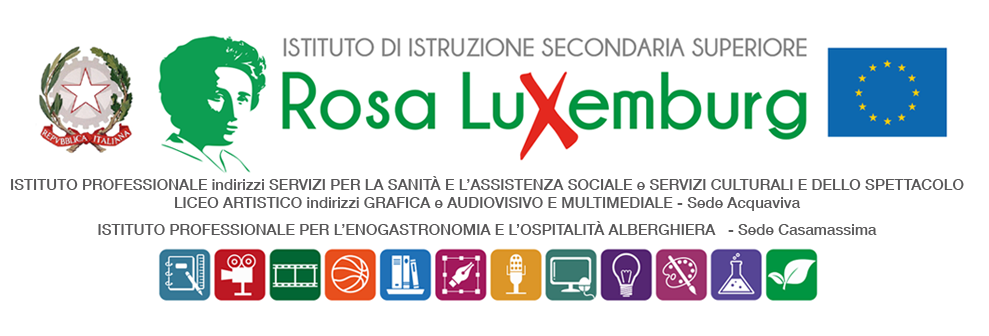 Studenti maggiorenniCOMUNICAZIONE DELLA FAMIGLIAIl/La sottoscritto/a………………………………………………………………………………….Genitore dell’alunno/a……………………………………………………….…..frequentante la classe……………….. DICHIARAdi essere a conoscenza che il/la proprio/a  figlio/a parteciperà alle riprese per il progetto video teaser “I folletti della Cassarmonica”; gli studenti effettueranno alcune riprese in Acquaviva delle Fonti, in data 27 novembre 2023, dalle ore 9.00 alle ore 14.00:sede Folletti della Cassarmonicateatro Luciani vicoli città vecchia Data……………………. Firma del genitore  …………………………………………Firma dell’alunno/a ………………………….